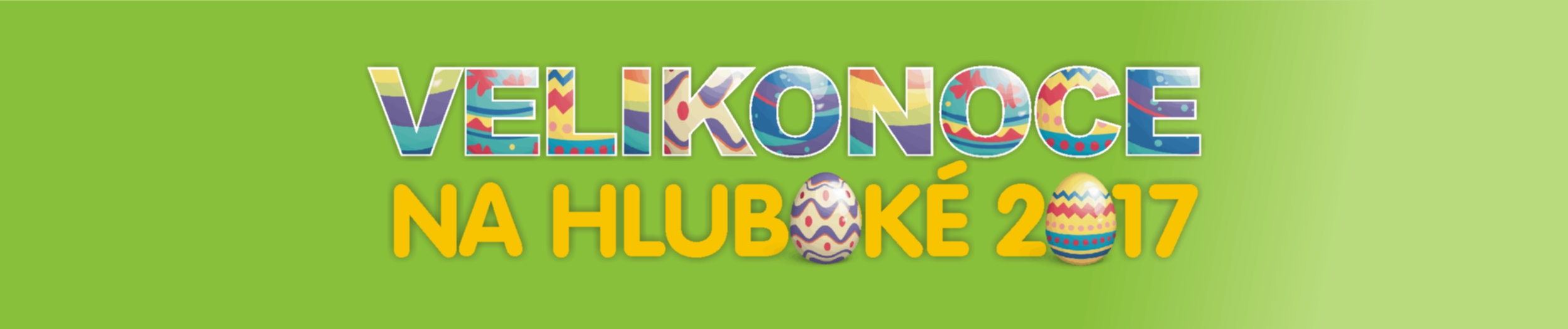 VELIKONOČNÍ DOBROČINNÝ BĚH 
PRO TONÍKA A ONDRUTERMÍN: sobota 15. dubna 2017 od 11:00
Před kostelem sv. Jana Nepomuckého v Hluboké nad VltavouČASOVÝ PROGRAM: 
08:00 – 10:30 	Registrace pro běh 7,9 a 3,2 km - Infocentrum Hluboká
11:00 		Start všech kategorií běhu - před kostelem
13:00 		Ukončení běhu, vyhlášení výsledků 
13:30 		Start vložené Rodinné hry s mapou - před kostelemTRAŤ: V zámeckém parku a v okolí Hluboké nad Vltavou. Délka trasy je 7,9 Km s převýšením 240m, kratší trasa je 3,2 Km s převýšením 65m. Trasa bude vyznačena šipkami a barevnými stuhami, na zásadních místech budou odbočky řízeny pořadateli. Start a cíl je na stejném místě před kostelem sv. Jana Nepomuckého. V cíli bude k dispozici občerstvení.TRAŤ 3,2 KM: https://mapy.cz/s/1lwMW 
TRAŤ 7,9 KM: https://mapy.cz/s/1lwP3  STARTOVNÉ: přihlášení do 7. 4. 2017 - 300,- (platba na účet Hope 4 you z.s.,  č.ú. 277798035/0300, do zprávy pro příjemce uveďte jméno závodníka) Platba startovného při registraci v den závodu 400,-V ceně startovného je funkční pamětní tričko závodu. Prvních 100 registrovaných obdží tričko na místě, ostatním bude zasláno poštou. VÝTĚŽEK ZE ZÁVODU BUDE VĚNOVÁN DO PROJEKTU ŘETĚZ NADĚJE, KTERÝ SE SNAŽÍ ZÍSKAT FINANČNÍ PROSTŘEDKY NA NÁKUP LÉKAŘSKÉHO PŘÍSTROJE PRO VÁŽNĚNEMOCNÉ CHLAPCE TONÍKA A ONDRU Z ČESKÝCH BUDĚJOVIC. VÍCE O PROJEKTU NAJDETE NA WWW.HOPE4YOU.CZ.KATEGORIE: 
Stejné pro trať 3,2 i 7,9 Km.
mládež A – do 15 let
muži B – 15 až 30 let 			ženy X – 15 až 30 let
muži C – 31 až 50 let 			ženy Y – 31 až 50 let
muži D – nad 50 let			ženy Z – nad 50 letPŘIHLÁŠKY: https://docs.google.com/forms/d/e/1FAIpQLSdUNlUuS35EyMN4pdKsDpIfwFqjEM2oo9wXkznO8hJQzRIqzA/viewform?usp=send_form, nebo osobně vyplněním formuláře v Infocentru Hluboká. Přihláška musí obsahovat jméno a příjmení závodníka, rok narození, délku tratě, případně název sportovního oddílu.PODMÍNKY: Závodník je povinen proběhnout všemi kontrolami, musí mít upevněné startovní číslo na hrudi, tak aby bylo čitelné rozhodčími. Za start závodníka mladšího 18 let nese odpovědnost jeho zákonný zástupce. Všichni přihlášení startují na vlastní nebezpečí, včetně posouzení připravenosti na závod. Závodník smí proběhnout cílem pouze jednou.POŘADATEL: Hope 4 you z.s., Masarykova 57, 373 41 Hluboká nad Vltavou, IČ: 05562716, Petr Mach, tel.: 777 70 60 50, email: petr.mach.hluboka@seznam.cz,  www.hope4you.czSPOLUPOŘADATEL: Centrum volného času Poškolák Hluboká nad Vltavou o.s., Karla Čapka 800, 373 41 Hluboká nad Vltavou, Tel.: 777 278 426, email: val.chroma@seznam.cz,  http://cvcposkolak.webnode.cz